.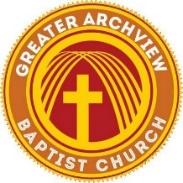 Read Philippians 1:27-30.What happened in Philippi to which Paul is making reference here? (Acts 16:16-24)In the face of such opposition, what special meaning does Paul’s exhortation in verse 27 have?What is worthy conduct in the face of opposition to the Gospel?What would be considered unworthy conduct?Why is maintaining “one spirit” and “one mind” important for the church when facing opposition?Why are one’s adversaries a proof of salvation? (verse 28)
In what additional way did Paul expect the churches to imitate him? (verse 30)From the following verses, identify various aspects of Paul’s life as a good soldier for Christ:What does the word “labor” add to your understanding of Paul’s life? (Colossians 1:29)What preceded Paul’s boldness in Thessalonica?  (1Thessalonians 2:2)What did Paul do to “take hold of the eternal life” to which he was called? (1 Timothy 6:12 NIV)Even without active persecution by non-Christians, in what other ways is the modern Christian life a “struggle” similar to soldiering?How does the idea of a “struggle” contrast with modern emphases on convenience and comfort?How is the spiritual experience weakened by a failure to engage in “fighting the good fight”?Read I Corinthians 15:1-11.What is Paul discussing in this passage? (verse 1)What does the Gospel accomplish in the one who believes it? (verse 2)What are the “non-negotiables” of the Christian Gospel? (verses 3-4)Christ __________________, was ____________________, and __________________again.What must any steward of the Gospel declare in order to be faithful?What would you say about a church that called itself Christian but did not preach the death, burial, and resurrection of Christ – and the meaning of each?Before whom did Paul constantly strive to maintain a clear conscience? (Acts 24:16)
Over time, how can your conscience become attuned to the things of God? (Romans 9:1)What does a clear conscience give one the power to do ? (II Corinthians 1:12)